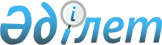 "2014-2016 жылдарға арналған қалалық бюджет туралы" Қызылорда қалалық мәслихатының 2013 жылғы 24 желтоқсандағы N 25/2 шешіміне өзгерістер мен толықтырулар енгізу туралы
					
			Күшін жойған
			
			
		
					Қызылорда қалалық мәслихатының 2014 жылғы 29 сәуірдегі N 29/1 шешімі. Қызылорда облысының Әділет департаментінде 2014 жылғы 06 мамырда N 4656 болып тіркелді. Қолданылу мерзімінің аяқталуына байланысты күші жойылды - (Қызылорда қалалық мәслихатының 2015 жылғы 12 қаңтардағы N 17 хатымен)

      Ескерту. Қолданылу мерзімінің аяқталуына байланысты күші жойылды - (Қызылорда қалалық мәслихатының 12.01.2015 N 17 хатымен).



      "Қазақстан Республикасының Бюджет кодексі" Қазақстан Республикасының 2008 жылғы 4 желтоқсандағы Кодексіне, "Қазақстан Республикасындағы жергілікті мемлекеттік басқару және өзін-өзі басқару туралы" Қазақстан Республикасының 2001 жылғы 23 қаңтардағы Заңына сәйкес Қызылорда қалалық мәслихаты ШЕШІМ ҚАБЫЛДАДЫ:

      1. 

"2014-2016 жылдарға арналған қалалық бюджет туралы" Қызылорда қалалық мәслихатының 2013 жылғы 24 желтоқсандағы N 25/2 шешіміне (нормативтік құқықтық актілерді мемлекеттік тіркеу тізілімінде N 4569 тіркелген, 2013 жылғы 31 желтоқсан мен 2014 жылдың 10 қаңтар аралығында N 53 "Ақмешіт ақшамы" газетінде, 2013 жылғы 31 желтоқсан мен 2014 жылдың 10 қаңтар аралығында N 53 "Ел тілегі" газетінде жарияланған) мынадай өзгерістер мен толықтырулар енгізілсін:



      аталған шешімнің 1-тармағының 1) тармақшасы жаңа редакцияда жазылсын:



      1) кірістер – 32 375 504 мың теңге, оның ішінде:



      салықтық түсімдер – 15 081 387 мың теңге;



      салықтық емес түсімдер – 202 482 мың теңге;



      негізгі капиталды сатудан түсетін түсімдер – 1 175 420 мың теңге;



      трансферттердің түсімдері – 15 916 215 мың теңге;



      аталған шешімнің 1-тармағының 2) тармақшасы жаңа редакцияда жазылсын:



      2) шығындар – 32 901 010,5 мың теңге;



      аталған шешімнің 1-тармағының 4) тармақшасы жаңа редакцияда жазылсын:



      4) қаржы активтерімен жасалатын операциялар бойынша сальдо – 2 148 944 мың теңге, оның ішінде:



      қаржы активтерді сатып алу – 2 148 944 мың теңге;



      мемлекеттің қаржы активтерін сатудан түсетін түсімдер - 0;



      аталған шешімнің 1-тармағының 5) тармақшасы жаңа редакцияда жазылсын:



      5) бюджет тапшылығы (профициті) – - 2 701 426,5 мың теңге;



      аталған шешімнің 1-тармағының 6) тармақшасы жаңа редакцияда жазылсын:



      6) бюджет тапшылығын қаржыландыру (профицитті пайдалану) – 2 701 426,5 мың теңге;



      қарыздар түсімі – 2 211 158 мың теңге;



      қарыздарды өтеу – 594 921 мың теңге;



      бюджет қаражатының пайдаланылатын қалдықтары – 1 085 189,5 мың теңге.



      аталған шешімнің 1-тармағы 6-1) тармақшамен мынадай мазмұнда толықтырылсын:



      "6-1) 2014 жылғы 1 сәуірден бастап мемлекеттік мекемелердің мемлекеттік қызметші болып табылмайтын қызметкерлерінің, мемлекеттік кәсіпорындардың қызметкерлерінің лауазымдық жалақысына ерекше жағдайлары үшін 10 пайыз мөлшерінде ай сайынғы үстемақы бөлінгені ескерілсін."



      Аталған шешімнің 1, 4-қосымшалары осы шешімнің 1, 2-қосымшаларына сәйкес жаңа редакцияда жазылсын.

      2. 

Осы шешім алғашқы ресми жарияланған күнінен бастап қолданысқа енгізіледі және 2014 жылғы 1 қаңтардан бастап пайда болған қатынастарға таралады.

 

  

2014 жылға арналған қала бюджеті

  

Кент, ауылдық округтердің бюджеттік бағдарламалары бойынша 2014 жылға арналған шығындар көлемі

 
					© 2012. Қазақстан Республикасы Әділет министрлігінің «Қазақстан Республикасының Заңнама және құқықтық ақпарат институты» ШЖҚ РМК
				

      Қызылорда қалалық

      мәслихатының кезектен тыс

      ХХІХ сессиясының төрағасыТ. ЖҰМАТОВ

      Қызылорда қалалық

      мәслихатының хатшысыИ. ҚҰТТЫҚОЖАЕВ

Қызылорда қалалық мәслихатының 

2014 жылғы 29 сәуірдегі кезектен тыс

XXIХ сессиясының N 29/1 шешіміне 

1-қосымша 

Қызылорда қалалық мәслихатының 

2013 жылғы 24 желтоқсандағы кезекті

XХV сессиясының N 25/2 шешіміне 

1-қосымша

Санаты

 

Санаты

 

Санаты

 

Санаты

 

Санаты

 

Санаты

 Сомасы, мың теңге 2014 жыл

 Сыныбы

 Сыныбы

 Сыныбы

 Сыныбы

 Сыныбы

 Сомасы, мың теңге 2014 жыл

 Ішкі сыныбы

 Ішкі сыныбы

 Ішкі сыныбы

 Ішкі сыныбы

 Сомасы, мың теңге 2014 жыл

 Ерекшелігі

 Ерекшелігі

 Ерекшелігі

 Сомасы, мың теңге 2014 жыл

 Атауы

 Сомасы, мың теңге 2014 жыл

 

1

 2

 3

 4

 5

 6

 1. Кірістер

 32375504

 

1

 Салықтық түсiмдер

 15081387

 01

 Табыс салығы

 6812214

 2

 Жеке табыс салығы

 6812214

 01

 Төлем көзінен салық салынатын табыстардан ұсталатын жеке табыс салығы

 5790382

 02

 Төлем көзінен салық салынбайтын табыстардан ұсталатын жеке табыс салығы

 544977

 04

 Төлем көзінен салық салынатын шетелдік азаматтар табыстарынан ұсталатын жеке табыс салығы

 476855

 03

 Әлеуметтiк салық

 5174149

 1

 Әлеуметтiк салық

 5174149

 01

 Әлеуметтiк салық

 5174149

 04

 Меншiкке салынатын салықтар

 2256100

 1

 Мүлiкке салынатын салықтар

 1154368

 01

 Заңды тұлғалардың және жеке кәсiпкерлердiң мүлкiне салынатын салық

 1125630

 02

 Жеке тұлғалардың мүлкiне салынатын салық

 28738

 3

 Жер салығы 

 213992

 01

 Ауыл шаруашылығы мақсатындағы жерлерге жеке тұлғалардан алынатын жер салығы

 726

 02

 Елдi мекендер жерлерiне жеке тұлғалардан алынатын жер салығы

 16259

 03

 Өнеркәсiп, көлiк, байланыс, қорғаныс жерiне және ауыл шаруашылығына арналмаған өзге де жерге салынатын жер салығы

 7678

 05

 Су қорының жерлеріне салынатын жер салығы

 1

 06

 Ерекше қорғалатын табиғи аумақтың жеріне, сауықтыру, рекреациялық және тарихи-мәдени мақсаттағы жерлерге салынатын жер салығы

 0

 07

 Ауыл шаруашылығы мақсатындағы жерлерге заңды тұлғалардан, жеке кәсiпкерлерден, жеке нотариустар мен адвокаттардан алынатын жер салығы

 81

 08

 Елді мекендер жерлеріне заңды тұлғалардан, жеке кәсіпкерлерден, жеке нотариустар мен адвокаттардан алынатын жер салығы

 189247

 4

 Көлiк құралдарына салынатын салық

 887324

 01

 Заңды тұлғалардан көлiк құралдарына салынатын салық

 167328

 02

 Жеке тұлғалардан көлiк құралдарына салынатын салық

 719996

 5

 Бiрыңғай жер салығы

 416

 01

 Бiрыңғай жер салығы

 416

 05

 Тауарларға, жұмыстарға және қызметтерге салынатын iшкi салықтар

 392878

 2

 Акциздер

 118782

 07

 Қазақстан Республикасының аумағында өндірілген сыра

 2409

 90

 Өндірушілер көтерме саудада сататын өзі өндіретін бензин (авиациялық бензинді қоспағанда)

 39833

 91

 Өндірушілер көтерме саудада сататын өзі өндіретін дизель отыны

 18511

 93

 Өндірушілерге бөлшек саудада өткізетін өз өндірісінің, сондай-ақ өз өндірістік мұқтаждарына пайдаланылатын дизель отыны

 0

 96

 Заңды және жеке тұлғалар бөлшек саудада өткізетін, сондай-ақ өзінің өндірістік мұқтаждарына пайдаланылатын бензин (авиациялықты қоспағанда)

 48683

 97

 Заңды және жеке тұлғаларға бөлшек саудада өткізетін, сондай-ақ өз өндірістік мұқтаждарына пайдаланылатын дизель отыны

 9346

 3

 Табиғи және басқа ресурстарды пайдаланғаны үшiн түсетiн түсiмдер

 31326

 15

 Жер учаскелерiн пайдаланғаны үшiн төлем 

 31326

 4

 Кәсiпкерлiк және кәсiби қызметтi жүргiзгенi үшiн алынатын алымдар

 199801

 01

 Жеке кәсiпкерлердi мемлекеттiк тiркегенi үшiн алынатын алым

 17900

 02

 Жекелеген қызмет түрлерiмен айналысу құқығы үшiн алынатын лицензиялық алым

 22120

 03

 Заңды тұлғаларды мемлекеттiк тiркегенi және филиалдар мен өкiлдiктердi есептiк тiркегенi, сондай-ақ оларды қайта тіркегені үшiн алым 

 8955

 04

 Аукциондардан алынатын алым

 142

 05

 Жылжымалы мүлікті кепілдікке салуды мемлекеттік тіркегені және кеменiң немесе жасалып жатқан кеменiң ипотекасы үшін алынатын алым

 13761

 14

 Көлік құралдарын мемлекеттік тіркегені, сондай-ақ оларды қайта тіркегені үшiн алым 

 11843

 18

 Жылжымайтын мүлiкке және олармен мәміле жасау құқығын мемлекеттiк тiркегенi үшiн алынатын алым

 54090

 25

 Сыртқы (көрнекi) жарнаманы аудандық маңызы бар жалпыға ортақ пайдаланылатын автомобиль жолдарының бөлiнген белдеуiндегi, аудандық маңызы бар қаладағы, ауылдағы, кенттегі үй-жайлардан тыс ашық кеңістіктегі жарнаманы тұрақты орналастыру объектiлерiнде және ауданда тіркелген көлік құралдарында орналастырғаны үшiн төлемақыны қоспағанда, сыртқы (көрнекi) жарнаманы облыстық маңызы бар қаладағы үй-жайлардан тыс ашық кеңістікте және облыстық маңызы бар қалада тіркелген көлік құралдарында орналастырғаны үшін төлемақы

 70990

 5

 Ойын бизнесіне салық

 42969

 02

 Тіркелген салық

 42969

 07

 Басқа да салықтар

 439

 1

 Басқа да салықтар

 439

 10

 Жергілікті бюджетке түсетін өзге де салық түсімдері

 439

 08

 Заңдық мәнді іс-әрекеттерді жасағаны және (немесе) оған уәкілеттігі бар мемлекеттік органдар немесе лауазымды адамдар құжаттар бергені үшін алынатын міндетті төлемдер

 445607

 1

 Мемлекеттiк баж

 445607

 02

 Мемлекеттiк мекемелерге сотқа берiлетiн талап арыздарынан алынатын мемлекеттiк бажды қоспағанда, мемлекеттiк баж сотқа берiлетiн талап арыздардан, ерекше талап ету iстерi арыздарынан, ерекше жүргiзiлетiн iстер бойынша арыздардан (шағымдардан), сот бұйрығын шығару туралы өтiнiштерден, атқару парағының дубликатын беру туралы шағымдардан, аралық (төрелiк) соттардың және шетелдiк соттардың шешiмдерiн мәжбүрлеп орындауға атқару парағын беру туралы шағымдардың, сот актiлерiнiң атқару парағының және өзге де құжаттардың көшiрмелерiн қайта беру туралы шағымдардан алынады

 428000

 04

 Азаматтық хал актiлерiн тiркегенi үшiн, сондай-ақ азаматтарға азаматтық хал актiлерiн тiркеу туралы куәлiктердi және азаматтық хал актiлерi жазбаларын өзгертуге, толықтыруға және қалпына келтiруге байланысты куәлiктердi қайтадан бергенi үшiн мемлекеттiк баж

 6828

 05

 Шетелге баруға және Қазақстан Республикасына басқа мемлекеттерден адамдарды шақыруға құқық беретін құжаттарды ресімдегені үшін, сондай-ақ осы құжаттарға өзгерістер енгізгені үшін мемлекеттік баж

 1433

 06

 Шетелдіктердің паспорттарына немесе оларды ауыстыратын құжаттарына Қазақстан Республикасынан кету және Қазақстан Республикасына келу құқығына виза бергені үшін мемлекеттік баж

 816

 07

 Қазақстан Республикасының азаматтығын алу, Қазақстан Республикасы азаматтығын қалпына келтіру және Қазақстан Республикасының азаматтығын тоқтату туралы құжаттарды ресімдегені үшін мемлекеттік баж

 99

 08

 Тұрғылықты жерін тіркегені үшін мемлекеттік баж

 4066

 09

 Аңшы куәлігін бергенi (қайта ресімдеу) және оны жыл сайын тіркегені үшiн алынатын мемлекеттік баж

 232

 10

 Жеке және заңды тұлғалардың азаматтық, қызметтiк қаруының (аңшылық суық қаруды, белгi беретiн қаруды, ұңғысыз атыс қаруын, механикалық шашыратқыштарды, көзден жас ағызатын немесе тiтiркендiретiн заттар толтырылған аэрозольдi және басқа құрылғыларды, үрлемелi қуаты 7,5 Дж-дан аспайтын пневматикалық қаруды қоспағанда және калибрi 4,5 мм-ге дейiнгiлерiн қоспағанда) әрбiр бiрлiгiн тiркегенi және қайта тiркегенi үшiн алынатын мемлекеттiк баж

 174

 12

 Азаматтық, қызметтік қаруды және оның оқтарын сатып алуға, сақтауға немесе сақтау мен алып жүруге, тасымалдауға рұқсат бергені үшін алынатын мемлекеттік баж

 3791

 21

 Тракторшы-машинистің куәлігі берілгені үшін алынатын мемлекеттік баж

 168

 

2

 Салықтық емес түсiмдер

 202482

 01

 Мемлекеттік меншіктен түсетін кірістер

 37416

 1

 Мемлекеттік кәсіпорындардың таза кірісі бөлігінің түсімдері

 5656

 02

 Коммуналдық мемлекеттік кәсіпорындардың таза кірісінің бір бөлігінің түсімдері

 5656

 5

 Мемлекет меншігіндегі мүлікті жалға беруден түсетін кірістер 

 31024

 04

 Облыстың коммуналдық меншiгiндегi мүлiктi жалға беруден түсетiн кiрiстер

 0

 05

 Облыстың коммуналдық меншiгiндегi тұрғын үй қорынан үйлердi жалға беруден түсетiн кiрiстер

 0

 08

 Аудандық маңызы бар қала, ауыл, кент, ауылдық округ әкімдерінің басқаруындағы мемлекеттік мүлікті жалға беруден түсетін кірістерді қоспағанда ауданның (облыстық маңызы бар қаланың) коммуналдық меншігіндегі мүлікті жалға беруден түсетін кірістер

 12945

 09

 Аудандық маңызы бар қала, ауыл, кент, ауылдық округ әкімдерінің басқаруындағы мемлекеттік мүлікті жалға беруден түсетін кірістерді қоспағанда ауданның (облыстық маңызы бар қаланың) коммуналдық меншігіндегі тұрғын үй қорынан үйлердi жалға беруден түсетін кірістер

 18079

 7

 Мемлекеттік бюджеттен берілген кредиттер бойынша сыйақылар

 736

 06

 Қарыз алушы банктерге жергілікті бюджеттен берілген бюджеттік кредиттер бойынша сыйақылар

 731

 13

 Жеке тұлғаларға жергілікті бюджеттен берілген бюджеттік кредиттер бойынша сыйақылар

 5

 02

 Мемлекеттік бюджеттен қаржыландырылатын мемлекеттік мекемелердің тауарларды (жұмыстарды, қызметтерді) өткізуінен түсетін түсімдер

 135

 1

 Мемлекеттік бюджеттен қаржыландырылатын мемлекеттік мекемелердің тауарларды (жұмыстарды, қызметтерді) өткізуінен түсетін түсімдер

 135

 02

 Жергілікті бюджеттен қаржыландырылатын мемлекеттік мекемелер көрсететін қызметтерді сатудан түсетін түсімдер

 135

 03

 Мемлекеттік бюджеттен қаржыландырылатын мемлекеттік мекемелер ұйымдастыратын мемлекеттік сатып алуды өткізуден түсетін ақша түсімдері

 48

 1

 Мемлекеттік бюджеттен қаржыландырылатын мемлекеттік мекемелер ұйымдастыратын мемлекеттік сатып алуды өткізуден түсетін ақша түсімдері

 48

 02

 Жергiлiктi бюджеттен қаржыландырылатын мемлекеттiк мекемелер ұйымдастыратын мемлекеттiк сатып алуды өткiзуден түсетiн ақшаның түсiмi

 48

 04

 Мемлекеттік бюджеттен қаржыландырылатын, сондай-ақ Қазақстан Республикасы Ұлттық Банкінің бюджетінен (шығыстар сметасынан) ұсталатын және қаржыландырылатын мемлекеттік мекемелер салатын айыппұлдар, өсімпұлдар, санкциялар, өндіріп алулар

 33925

 1

 Мұнай секторы ұйымдарынан түсетiн түсiмдердi қоспағанда, мемлекеттiк бюджеттен қаржыландырылатын, сондай-ақ Қазақстан Республикасы Ұлттық Банкiнiң бюджетiнен (шығыстар сметасынан) ұсталатын және қаржыландырылатын мемлекеттiк мекемелер салатын айыппұлдар, өсiмпұлдар, санкциялар, өндiрiп алулар

 33925

 05

 Облыстық бюджеттен қаржыландыратын мемлекеттiк мекемелер салатын әкiмшiлiк айыппұлдар, өсiмпұлдар, санкциялар, өндiрiп алулар

 14469

 14

 Жергілікті бюджеттен қаржыландырылатын мемлекеттік мекемелермен алынатын өзге де айыппұлдар, өсімпұлдар, санкциялар

 19405

 18

 Мамандандырылған ұйымдарға, жеке тұлғаларға бюджеттік кредиттер (қарыздар) бойынша жергілікті бюджеттен берілген айыппұлдар, өсімпұлдар, санкциялар өндіріп алулар

 51

 06

 Өзге де салықтық емес түсімдер

 130958

 1

 Өзге де салықтық емес түсімдер

 130958

 05

 Жергілікті бюджеттен қаржыландырылатын мемлекеттік мекемелердің дебиторлық, депоненттік берешегінің түсімі

 66

 07

 Бұрын жергілікті бюджеттен алынған, пайдаланылмаған қаражаттардың қайтарылуы

 1596

 09

 Жергілікті бюджетке түсетін салықтық емес басқа да түсімдер

 129296

 

3

 Негiзгi капиталды сатудан түсетін түсімдер

 1175420

 01

 Мемлекеттік мекемелерге бекітілген мемлекеттік мүлікті сату

 959854

 1

 Мемлекеттік мекемелерге бекітілген мемлекеттік мүлікті сату

 959854

 02

 Жергілікті бюджеттен қаржыландырылатын мемлекеттік мекемелерге бекітілген мүлікті сатудан түсетін түсімдер

 106299

 03

 Азаматтарға пәтерлер сатудан түсетін түсімдер

 853555

 03

 Жердi және материалдық емес активтердi сату

 215566

 1

 Жердi сату

 207925

 01

 Жер учаскелерiн сатудан түсетiн түсiмдер

 207925

 2

 Материалдық емес активтерді сату

 7641

 02

 Жер учаскелерін жалдау құқығын сатқаны үшін төлем

 7641

 

4

 Трансферттердің түсімдері

 15916215

 02

 Мемлекеттiк басқарудың жоғары тұрған органдарынан түсетiн трансферттер

 15916215

 2

 Облыстық бюджеттен түсетiн трансферттер

 15916215

 01

 Ағымдағы нысаналы трансферттер

 6132506

 02

 Нысаналы даму трансферттері

 9783709

 03

 Субвенциялар

 0

 

Функционалдық топ

 

Функционалдық топ

 

Функционалдық топ

 

Функционалдық топ

 

Функционалдық топ

 

Функционалдық топ

 Кіші функция

 Кіші функция

 Кіші функция

 Кіші функция

 Кіші функция

 Бюджеттік бағдарламалардың әкімшісі

 Бюджеттік бағдарламалардың әкімшісі

 Бюджеттік бағдарламалардың әкімшісі

 Бюджеттік бағдарламалардың әкімшісі

 Бағдарлама

 Бағдарлама

 Бағдарлама

 Кіші бағдарлама

 Кіші бағдарлама

 Атауы

 2. ШЫҒЫНДАР

 32901010,5

 

01

 Жалпы сипаттағы мемлекеттiк қызметтер 

 514074

 1

 Мемлекеттiк басқарудың жалпы функцияларын орындайтын өкiлдi, атқарушы және басқа органдар

 439381

 112

 Аудан (облыстық маңызы бар қала) мәслихатының аппараты

 35143

 001

 Аудан (облыстық маңызы бар қала) мәслихатының қызметін қамтамасыз ету жөніндегі қызметтер

 30342

 011

 Республикалық бюджеттен берілетін трансферттер есебінен

 214

 015

 Жергілікті бюджет қаражаты есебінен

 30128

 003

 Мемлекеттік органның күрделі шығыстары

 4801

 122

 Аудан (облыстық маңызы бар қала) әкімінің аппараты

 243911

 001

 Аудан (облыстық маңызы бар қала) әкімінің қызметін қамтамасыз ету жөніндегі қызметтер

 183739

 011

 Республикалық бюджеттен берілетін трансферттер есебінен

 1907

 015

 Жергілікті бюджет қаражаты есебінен

 181832

 002

 Ақпараттық жүйелер құру

 20225

 003

 Мемлекеттік органның күрделі шығыстары

 39947

 123

 Қаладағы аудан, аудандық маңызы бар қала, кент, ауыл, ауылдық округ әкiмiнiң аппараты

 160327

 001

 Қаладағы аудан, аудандық маңызы бар қала, кент, ауыл, ауылдық округ әкiмiнiң қызметiн қамтамасыз ету жөнiндегi қызметтер

 158680

 011

 Республикалық бюджеттен берілетін трансферттер есебінен

 1691

 015

 Жергілікті бюджет қаражаты есебінен

 156989

 022

 Мемлекеттік органның күрделі шығыстары

 1647

 2

 Қаржылық қызмет

 42323

 452

 Ауданның (облыстық маңызы бар қаланың) қаржы бөлімі

 42323

 001

 Ауданның (облыстық маңызы бар қаланың) бюджетін орындау және ауданның (облыстық маңызы бар қаланың) коммуналдық меншігін басқару саласындағы мемлекеттік саясатты іске асыру жөніндегі қызметтер

 30445

 011

 Республикалық бюджеттен берілетін трансферттер есебінен

 235

 015

 Жергілікті бюджет қаражаты есебінен

 30210

 002

 Ақпараттық жүйелер құру

 696

 003

 Салық салу мақсатында мүлікті бағалауды жүргізу

 8177

 011

 Коммуналдық меншікке түскен мүлікті есепке алу, сақтау, бағалау және сату

 1967

 018

 Мемлекеттік органның күрделі шығыстары

 1038

 5

 Жоспарлау және статистикалық қызмет

 32370

 453

 Ауданның (облыстық маңызы бар қаланың) экономика және бюджеттік жоспарлау бөлімі

 32370

 001

 Экономикалық саясатты, мемлекеттік жоспарлау жүйесін қалыптастыру және дамыту және ауданды (облыстық маңызы бар қаланы) басқару саласындағы мемлекеттік саясатты іске асыру жөніндегі қызметтер

 30697

 011

 Республикалық бюджеттен берілетін трансферттер есебінен

 353

 015

 Жергілікті бюджет қаражаты есебінен

 30344

 004

 Мемлекеттік органның күрделі шығыстары

 1673

 

02

 Қорғаныс

 6481

 1

 Әскери мұқтаждар

 6481

 122

 Аудан (облыстық маңызы бар қала) әкімінің аппараты

 6481

 005

 Жалпыға бірдей әскери міндетті атқару шеңберіндегі іс-шаралар

 6481

 011

 Республикалық бюджеттен берілетін трансферттер есебінен

 208

 015

 Жергілікті бюджет қаражаты есебінен

 6273

 2

 Төтенше жағдайлар жөнiндегi жұмыстарды ұйымдастыру

 0

 122

 Аудан (облыстық маңызы бар қала) әкімінің аппараты

 0

 006

 Аудан (облыстық маңызы бар қала) ауқымындағы төтенше жағдайлардың алдын алу және оларды жою

 0

 

03

 Қоғамдық тәртіп, қауіпсіздік, құқықтық, сот, қылмыстық-атқару қызметі

 91988

 9

 Қоғамдық тәртіп және қауіпсіздік саласындағы басқа да қызметтер

 91988

 490

 Ауданның (облыстық маңызы бар қаланың) коммуналдық шаруашылығы, жолаушылар көлігі және автомобиль жолдары бөлімі

 91988

 021

 Елді мекендерде жол қозғалысы қауіпсіздігін қамтамасыз ету

 91988

 

04

 Бiлiм беру

 12285645

 1

 Мектепке дейiнгi тәрбие және оқыту

 3110368

 464

 Ауданның (облыстық маңызы бар қаланың) білім бөлімі

 3110368

 009

 Мектепке дейінгі тәрбие мен оқыту ұйымдарының қызметін қамтамасыз ету

 1075821

 011

 Республикалық бюджеттен берілетін трансферттер есебінен

 30216

 015

 Жергілікті бюджет қаражаты есебінен

 1045605

 040

 Мектепке дейінгі білім беру ұйымдарында мемлекеттік білім беру тапсырысын іске асыруға

 2034547

 011

 Республикалық бюджеттен берілетін трансферттер есебінен

 1732658

 015

 Жергілікті бюджет қаражаты есебінен

 301889

 2

 Бастауыш, негізгі орта және жалпы орта білім беру

 8344446

 464

 Ауданның (облыстық маңызы бар қаланың) білім бөлімі

 8344446

 003

 Жалпы білім беру

 8190833

 011

 Республикалық бюджеттен берілетін трансферттер есебінен

 374104

 015

 Жергілікті бюджет қаражаты есебінен

 7816729

 006

 Балаларға қосымша білім беру 

 153613

 011

 Республикалық бюджеттен берілетін трансферттер есебінен

 6006

 015

 Жергілікті бюджет қаражаты есебінен

 147607

 9

 Бiлiм беру саласындағы өзге де қызметтер

 830831

 464

 Ауданның (облыстық маңызы бар қаланың) білім бөлімі

 830831

 001

 Жергілікті деңгейде білім беру саласындағы мемлекеттік саясатты іске асыру жөніндегі қызметтер

 45326

 011

 Республикалық бюджеттен берілетін трансферттер есебінен

 1013

 015

 Жергілікті бюджет қаражаты есебінен

 44313

 004

 Ауданның (облыстық маңызы бар қаланың) мемлекеттік білім беру мекемелерінде білім беру жүйесін ақпараттандыру

 12896

 011

 Республикалық бюджеттен берілетін трансферттер есебінен

 0

 015

 Жергілікті бюджет қаражаты есебінен

 12896

 005

 Ауданның (облыстық маңызы бар қаланың) мемлекеттік білім беру мекемелер үшін оқулықтар мен оқу-әдiстемелiк кешендерді сатып алу және жеткізу

 174845

 012

 Мемлекеттік органның күрделі шығыстары

 1132

 015

 Жетім баланы ( жетім балаларды) және ата-аналарының қамқорынсыз қалған баланы (балаларды) күтіп-ұстауға қамқоршыларға (қорғаншыларға) ай сайынғы ақшалай қаражат төлемі

 44581

 011

 Республикалық бюджеттен берілетін трансферттер есебінен

 0

 015

 Жергілікті бюджет қаражаты есебінен

 44581

 067

 Ведомстволық бағыныстағы мемлекеттік мекемелерінің және ұйымдарының күрделі шығыстары

 552051

 011

 Республикалық бюджеттен берілетін трансферттер есебінен

 20855

 015

 Жергілікті бюджет қаражаты есебінен

 531196

 

05

 Денсаулық сақтау

 207

 9

 Денсаулық сақтау саласындағы өзге де қызметтер

 207

 123

 Қаладағы аудан, аудандық маңызы бар қала, кент, ауыл, ауылдық округ әкiмiнiң аппараты

 207

 002

 Шұғыл жағдайларда сырқаты ауыр адамдарды дәрігерлік көмек көрсететін ең жақын денсаулық сақтау ұйымына жеткізуді ұйымдастыру

 207

 011

 Республикалық бюджеттен берілетін трансферттер есебінен

 0

 015

 Жергілікті бюджет қаражаты есебінен

 207

 

06

 Әлеуметтiк көмек және әлеуметтiк қамсыздандыру

 1311182

 2

 Әлеуметтiк көмек

 1181796

 451

 Ауданның (облыстық маңызы бар қаланың) жұмыспен қамту және әлеуметтік бағдарламалар бөлімі

 1097382

 002

 Жұмыспен қамту бағдарламасы

 134106

 011

 Республикалық бюджеттен берілетін трансферттер есебінен

 0

 100

 Қоғамдық жұмыстар

 127824

 101

 Жұмыссыздарды кәсіптік даярлау және қайта даярлау

 4806

 102

 Халықты жұмыспен қамту саласында азаматтарды әлеуметтік қорғау жөніндегі қосымша шаралар

 1476

 004

 Ауылдық жерлерде тұратын денсаулық сақтау, білім беру, әлеуметтік қамтамасыз ету, мәдениет, спорт және ветеринар мамандарына отын сатып алуға Қазақстан Республикасының заңнамасына сәйкес әлеуметтік көмек көрсету

 4304

 005

 Мемлекеттік атаулы әлеуметтік көмек 

 50288

 011

 Республикалық бюджеттен берілетін трансферттер есебінен

 33744

 015

 Жергілікті бюджет қаражаты есебінен

 16544

 006

 Тұрғын үйге көмек көрсету

 142966

 007

 Жергілікті өкілетті органдардың шешімі бойынша мұқтаж азаматтардың жекелеген топтарына әлеуметтік көмек

 273571

 028

 Облыстық бюджеттен берілетін трансферттер есебінен

 215380

 029

 Ауданның (облыстық маңызы бар қаланың) бюджет қаражаты есебінен

 58191

 009

 1999 жылғы 26 шілдесінде "Отан", "Даңқ" ордендерімен марапатталған, "Халық Қаһарманы" атағын және республиканың құрметті атақтарын алған азаматтарды әлеуметтік қолдау

 1437

 010

 Үйден тәрбиеленіп оқытылатын мүгедек балаларды материалдық қамтамасыз ету

 8400

 013

 Белгіленген тұрғылықты жері жоқ тұлғаларды әлеуметтік бейімдеу

 64889

 011

 Республикалық бюджеттен берілетін трансферттер есебінен

 11775

 015

 Жергілікті бюджет қаражаты есебінен

 53114

 014

 Мұқтаж азаматтарға үйде әлеуметтiк көмек көрсету

 43995

 011

 Республикалық бюджеттен берілетін трансферттер есебінен

 1943

 015

 Жергілікті бюджет қаражаты есебінен

 42052

 015

 Зейнеткерлер мен мүгедектерге әлеуметтік қызмет көрсету аумақтық орталығы

 33486

 011

 Республикалық бюджеттен берілетін трансферттер есебінен

 956

 015

 Жергілікті бюджет қаражаты есебінен

 32530

 016

 18 жасқа дейінгі балаларға мемлекеттік жәрдемақылар

 241723

 011

 Республикалық бюджеттен берілетін трансферттер есебінен

 10000

 015

 Жергілікті бюджет қаражаты есебінен

 231723

 017

 Мүгедектерді оңалту жеке бағдарламасына сәйкес, мұқтаж мүгедектерді міндетті гигиеналық құралдармен және ымдау тілі мамандарының қызмет көрсетуін, жеке көмекшілермен қамтамасыз ету

 96826

 011

 Республикалық бюджеттен берілетін трансферттер есебінен

 0

 015

 Жергілікті бюджет қаражаты есебінен

 96826

 023

 Жұмыспен қамту орталықтарының қызметін қамтамасыз ету

 1391

 011

 Республикалық бюджеттен берілетін трансферттер есебінен

 64

 015

 Жергілікті бюджет қаражаты есебінен

 1327

 464

 Ауданның (облыстық маңызы бар қаланың) білім бөлімі

 84414

 008

 Жергілікті өкілді органдардың шешімі бойынша білім беру ұйымдарының күндізгі оқу нысанында оқитындар мен тәрбиеленушілерді қоғамдық көлікте (таксиден басқа) жеңілдікпен жол жүру түрінде әлеуметтік қолдау 

 84414

 9

 Әлеуметтiк көмек және әлеуметтiк қамтамасыз ету салаларындағы өзге де қызметтер

 129386

 451

 Ауданның (облыстық маңызы бар қаланың) жұмыспен қамту және әлеуметтік бағдарламалар бөлімі

 124671

 001

 Жергілікті деңгейде халық үшін әлеуметтік бағдарламаларды жұмыспен қамтуды қамтамасыз етуді іске асыру саласындағы мемлекеттік саясатты іске асыру жөніндегі қызметтер 

 96996

 011

 Республикалық бюджеттен берілетін трансферттер есебінен

 459

 015

 Жергілікті бюджет қаражаты есебінен

 96537

 011

 Жәрдемақыларды және басқа да әлеуметтік төлемдерді есептеу, төлеу мен жеткізу бойынша қызметтерге ақы төлеу

 4628

 011

 Республикалық бюджеттен берілетін трансферттер есебінен

 0

 015

 Жергілікті бюджет қаражаты есебінен

 4628

 012

 Ақпараттық жүйелер құру

 3227

 021

 Мемлекеттік органның күрделі шығыстары

 415

 067

 Ведомстволық бағыныстағы мемлекеттік мекемелерінің және ұйымдарының күрделі шығыстары

 19405

 490

 Ауданның (облыстық маңызы бар қаланың) коммуналдық шаруашылығы, жолаушылар көлігі және автомобиль жолдары бөлімі

 4715

 050

 Мүгедектердің құқықтарын қамтамасыз ету және өмір сүру сапасын жақсарту жөніндегі іс-шаралар жоспарын іске асыру

 4715

 011

 Республикалық бюджеттен берілетін трансферттер есебінен

 3749

 015

 Жергілікті бюджет қаражаты есебінен

 966

 

07

 Тұрғын үй-коммуналдық шаруашылық

 12764261

 1

 Тұрғын үй шаруашылығы

 6485277,6

 458

 Ауданның (облыстық маңызы бар қаланың) тұрғын үй-коммуналдық шаруашылығы, жолаушылар көлігі және автомобиль жолдары бөлімі

 97673

 002

 Мемлекеттiк қажеттiлiктер үшiн жер учаскелерiн алып қою, соның iшiнде сатып алу жолымен алып қою және осыған байланысты жылжымайтын мүлiктi иелiктен айыру

 96389

 015

 Жергілікті бюджет қаражаты есебінен

 96389

 004

 Азаматтардың жекелеген санаттарын тұрғын үймен қамтамасыз ету

 1284

 464

 Ауданның (облыстық маңызы бар қаланың) білім бөлімі

 53244

 026

 Жұмыспен қамту 2020 жол картасы бойынша қалаларды және ауылдық елді мекендерді дамыту шеңберінде объектілерді жөндеу

 53244

 011

 Республикалық бюджеттен берілетін трансферттер есебінен

 0

 015

 Жергілікті бюджет қаражаты есебінен

 53244

 467

 Ауданның (облыстық маңызы бар қаланың) құрылыс бөлімі

 6307528,6

 003

 Коммуналдық тұрғын үй қорының тұрғын үйін жобалау, салу және (немесе) сатып алу

 5257425,2

 011

 Республикалық бюджеттен берілетін трансферттер есебінен

 1730000

 013

 Республикалық бюджеттен берілген кредиттер есебінен

 2000000

 015

 Жергілікті бюджет қаражаты есебінен

 1527425,2

 004

 Инженерлік коммуникациялық инфрақұрылымды жобалау, дамыту, жайластыру және (немесе) сатып алу

 1048365,3

 011

 Республикалық бюджеттен берілетін трансферттер есебінен

 743429

 015

 Жергілікті бюджет қаражаты есебінен

 304936,3

 072

 Жұмыспен қамту 2020 жол картасы шеңберiнде қызметтік тұрғын үй салу және (немесе) сатып алу және инженерлiк коммуникациялық инфрақұрылымдарды дамыту және (немесе) сатып алу

 1738,1

 015

 Жергілікті бюджет қаражаты есебінен

 1738,1

 479

 Аудандық (облыстық маңызы бар қаланың) тұрғын үй инспекциясы бөлімі

 26832

 001

 Жергілікті деңгейде тұрғын үй қоры саласындағы мемлекеттік саясатты іске асыру жөніндегі қызметтер 

 26158

 011

 Республикалық бюджеттен берілетін трансферттер есебінен

 391

 015

 Жергілікті бюджет қаражаты есебінен

 25767

 005

 Мемлекеттік органның күрделі шығыстары

 674

 2

 Коммуналдық шаруашылық

 2505977

 458

 Ауданның (облыстық маңызы бар қаланың) тұрғын үй-коммуналдық шаруашылығы, жолаушылар көлігі және автомобиль жолдары бөлімі

 435943

 012

 Сумен жабдықтау және су бұру жүйесінің жұмыс істеуі 

 97052

 026

 Ауданның (облыстық маңызы бар қаланың) коммуналдық меншігіндегі жылу жүйелерін қолдануды ұйымдастыру

 76982

 028

 Коммуналдық шаруашылығын дамыту

 261909

 011

 Республикалық бюджеттен берілетін трансферттер есебiнен

 0

 015

 Жергілікті бюджет қаражаты есебінен

 261909

 467

 Ауданның (облыстық маңызы бар қаланың) құрылыс бөлімі

 1515355

 006

 Сумен жабдықтау және су бұру жүйесін дамыту

 534770

 011

 Республикалық бюджеттен берілетін трансферттер есебiнен

 524770

 015

 Жергілікті бюджет қаражаты есебінен

 10000

 058

 Елді мекендердегі сумен жабдықтау және су бұру жүйелерін дамыту

 980585

 011

 Республикалық бюджеттен берілетін трансферттер есебiнен

 745199

 015

 Жергілікті бюджет қаражаты есебінен

 235386

 490

 Ауданның (облыстық маңызы бар қаланың) коммуналдық шаруашылығы, жолаушылар көлігі және автомобиль жолдары бөлімі

 554679

 028

 Коммуналдық шаруашылықты дамыту

 554679

 011

 Республикалық бюджеттен берілетін трансферттер есебiнен

 0

 015

 Жергілікті бюджет қаражаты есебінен

 554679

 3

 Елді-мекендерді абаттандыру

 3773006,4

 123

 Қаладағы аудан, аудандық маңызы бар қала, кент, ауыл, ауылдық округ әкiмiнiң аппараты

 162658

 008

 Елді мекендердегі көшелерді жарықтандыру

 26100

 011

 Республикалық бюджеттен берілетін трансферттер есебiнен

 0

 015

 Жергілікті бюджет қаражаты есебінен

 26100

 009

 Елдi мекендердiң санитариясын қамтамасыз ету

 33762

 011

 Республикалық бюджеттен берілетін трансферттер есебiнен

 0

 015

 Жергілікті бюджет қаражаты есебінен

 33762

 011

 Елді мекендерді абаттандыру мен көгалдандыру

 102796

 011

 Республикалық бюджеттен берілетін трансферттер есебiнен

 0

 015

 Жергілікті бюджет қаражаты есебінен

 102796

 458

 Ауданның (облыстық маңызы бар қаланың) тұрғын үй-коммуналдық шаруашылығы, жолаушылар көлігі және автомобиль жолдары бөлімі

 2818493

 015

 Елдi мекендердегі көшелерді жарықтандыру

 187933

 016

 Елдi мекендердiң санитариясын қамтамасыз ету

 512628

 017

 Жерлеу орындарын ұстау және туыстары жоқ адамдарды жерлеу

 11473

 018

 Елдi мекендердi абаттандыру және көгалдандыру

 2106459

 467

 Ауданның (облыстық маңызы бар қаланың) құрылыс бөлімі

 147899,4

 007

 Қаланы және елдi мекендердi абаттандыруды дамыту

 147899,4

 011

 Республикалық бюджеттен берілетін трансферттер есебiнен

 0

 015

 Жергілікті бюджет қаражаты есебінен

 147899,4

 490

 Ауданның (облыстық маңызы бар қаланың) коммуналдық шаруашылығы, жолаушылар көлігі және автомобиль жолдары бөлімі

 643956

 018

 Елдi мекендердi абаттандыру және көгалдандыру

 643956

 

08

 Мәдениет, спорт, туризм және ақпараттық кеңістiк

 665092

 1

 Мәдениет саласындағы қызмет

 430195

 123

 Қаладағы аудан, аудандық маңызы бар қала, кент, ауыл, ауылдық округ әкiмiнiң аппараты

 4815

 006

 Жергілікті деңгейде мәдени-демалыс жұмыстарын қолдау

 4815

 011

 Республикалық бюджеттен берілетін трансферттер есебiнен

 0

 015

 Жергілікті бюджет қаражаты есебінен

 4815

 455

 Ауданның (облыстық маңызы бар қаланың) мәдениет және тілдерді дамыту бөлімі

 425380

 003

 Мәдени-демалыс жұмысын қолдау

 425380

 011

 Республикалық бюджеттен берілетін трансферттер есебiнен

 5945

 015

 Жергілікті бюджет қаражаты есебінен

 419435

 2

 Спорт

 50215

 465

 Ауданның (облыстық маңызы бар қаланың) дене шынықтыру және спорт бөлімі

 50215

 001

 Жергілікті деңгейде дене шынықтыру және спорт саласындағы мемлекеттік саясатты іске асыру жөніндегі қызметтер

 14465

 011

 Республикалық бюджеттен берілетін трансферттер есебiнен

 336

 015

 Жергілікті бюджет қаражаты есебінен

 14129

 004

 Мемлекеттік органның күрделі шығыстары

 101

 005

 Ұлттық және бұқаралық спорт түрлерін дамыту

 11225

 011

 Республикалық бюджеттен берілетін трансферттер есебiнен

 0

 015

 Жергілікті бюджет қаражаты есебінен

 11225

 006

 Аудандық (облыстық маңызы бар қалалық) деңгейде спорттық жарыстар өткiзу

 5985

 011

 Республикалық бюджеттен берілетін трансферттер есебiнен

 0

 015

 Жергілікті бюджет қаражаты есебінен

 5985

 007

 Әртүрлi спорт түрлерi бойынша аудан (облыстық маңызы бар қала) құрама командаларының мүшелерiн дайындау және олардың облыстық спорт жарыстарына қатысуы

 18439

 011

 Республикалық бюджеттен берілетін трансферттер есебiнен

 0

 015

 Жергілікті бюджет қаражаты есебінен

 18439

 3

 Ақпараттық кеңiстiк

 127425

 455

 Ауданның (облыстық маңызы бар қаланың) мәдениет және тілдерді дамыту бөлімі

 68361

 006

 Аудандық (қалалық) кiтапханалардың жұмыс iстеуi

 66824

 011

 Республикалық бюджеттен берілетін трансферттер есебiнен

 2455

 015

 Жергілікті бюджет қаражаты есебінен

 64369

 007

 Мемлекеттік тілді және Қазақстан халықтарының басқа да тілдерін дамыту

 1537

 011

 Республикалық бюджеттен берілетін трансферттер есебiнен

 0

 015

 Жергілікті бюджет қаражаты есебінен

 1537

 456

 Ауданның (облыстық маңызы бар қаланың) ішкі саясат бөлімі

 59064

 002

 Газеттер мен журналдар арқылы мемлекеттік ақпараттық саясат жүргізу жөніндегі қызметтер

 22214

 011

 Республикалық бюджеттен берілетін трансферттер есебiнен

 0

 015

 Жергілікті бюджет қаражаты есебінен

 22214

 005

 Телерадио хабарларын тарату арқылы мемлекеттік ақпараттық саясатты жүргізу жөніндегі қызметтер

 36850

 011

 Республикалық бюджеттен берілетін трансферттер есебiнен

 0

 015

 Жергілікті бюджет қаражаты есебінен

 36850

 9

 Мәдениет, спорт, туризм және ақпараттық кеңiстiктi ұйымдастыру жөнiндегi өзге де қызметтер

 57257

 455

 Ауданның (облыстық маңызы бар қаланың) мәдениет және тілдерді дамыту бөлімі

 17450

 001

 Жергілікті деңгейде тілдерді және мәдениетті дамыту саласындағы мемлекеттік саясатты іске асыру жөніндегі қызметтер

 14563

 011

 Республикалық бюджеттен берілетін трансферттер есебiнен

 245

 015

 Жергілікті бюджет қаражаты есебінен

 14318

 010

 Мемлекеттік органның күрделі шығыстары

 1600

 032

 Ведомстволық бағыныстағы мемлекеттік мекемелерінің және ұйымдарының күрделі шығыстары

 1287

 456

 Ауданның (облыстық маңызы бар қаланың) ішкі саясат бөлімі

 39807

 001

 Жергілікті деңгейде ақпарат, мемлекеттілікті нығайту және азаматтардың әлеуметтік сенімділігін қалыптастыру саласында мемлекеттік саясатты іске асыру жөніндегі қызметтер

 23077

 011

 Республикалық бюджеттен берілетін трансферттер есебiнен

 224

 015

 Жергілікті бюджет қаражаты есебінен

 22853

 003

 Жастар саясаты саласында іс шараларды iске асыру

 16730

 011

 Республикалық бюджеттен берілетін трансферттер есебiнен

 0

 015

 Жергілікті бюджет қаражаты есебінен

 16730

 

09

 Отын-энергетика кешені және жер қойнауын пайдалану

 41589

 9

 Отын-энергетика кешені және жер қойнауын пайдалану саласындағы өзге де қызметтер

 41589

 458

 Ауданның (облыстық маңызы бар қаланың) тұрғын үй-коммуналдық шаруашылығы, жолаушылар көлігі және автомобиль жолдары бөлімі

 0

 019

 Жылу-энергетикалық жүйені дамыту

 0

 015

 Жергілікті бюджет қаражаты есебінен

 0

 467

 Ауданның (облыстық маңызы бар қаланың) құрылыс бөлімі

 41589

 009

 Жылу-энергетикалық жүйені дамыту

 41589

 015

 Жергілікті бюджет қаражаты есебінен

 41589

 

10

 Ауыл, су, орман, балық шаруашылығы, ерекше қорғалатын табиғи аумақтар, қоршаған ортаны және жануарлар дүниесін қорғау, жер қатынастары

 165326

 1

 Ауыл шаруашылығы

 102816

 467

 Ауданның (облыстық маңызы бар қаланың) құрылыс бөлімі

 4367

 010

 Ауыл шаруашылығы объектілерін дамыту

 4367

 474

 Ауданның (облыстық маңызы бар қаланың) ауыл шаруашылығы және ветеринария бөлімі

 98449

 001

 Жергілікті деңгейде ауыл шаруашылығы және ветеринария саласындағы мемлекеттік саясатты іске асыру жөніндегі қызметтер 

 22728

 011

 Республикалық бюджеттен берілетін трансферттер есебiнен

 212

 015

 Жергілікті бюджет қаражаты есебінен

 22516

 003

 Мемлекеттік органның күрделі шығыстары

 36326

 006

 Ауру жануарларды санитарлық союды ұйымдастыру

 649

 007

 Қаңғыбас иттер мен мысықтарды аулауды және жоюды ұйымдастыру

 22765

 008

 Алып қойылатын және жойылатын ауру жануарлардың, жануарлардан алынатын өнімдер мен шикізаттың құнын иелеріне өтеу

 4785

 011

 Жануарлардың энзоотиялық аурулары бойынша ветеринариялық іс-шараларды жүргізу

 2864

 012

 Ауыл шаруашылығы жануарларын сәйкестендіру жөніндегі іс-шараларды өткізу

 1642

 099

 Мамандардың әлеуметтік көмек көрсетуі жөніндегі шараларды іске асыру

 6690

 6

 Жер қатынастары

 29887

 463

 Ауданның (облыстық маңызы бар қаланың) жер қатынастары бөлімі

 29887

 001

 Аудан (облыстық маңызы бар қала) аумағында жер қатынастарын реттеу саласындағы мемлекеттік саясатты іске асыру жөніндегі қызметтер

 28766

 011

 Республикалық бюджеттен берілетін трансферттер есебiнен

 626

 015

 Жергілікті бюджет қаражаты есебінен

 28140

 007

 Мемлекеттік органның күрделі шығыстары

 1121

 9

 Ауыл, су, орман, балық шаруашылығы, қоршаған ортаны қорғау мен жер қатынастары саласындағы өзге де қызметтер

 32623

 474

 Ауданның (облыстық маңызы бар қаланың) ауыл шаруашылығы және ветеринария бөлімі

 32623

 013

 Эпизоотияға қарсы іс-шаралар жүргізу

 32623

 

11

 Өнеркәсіп, сәулет, қала құрылысы және құрылыс қызметі

 66491

 2

 Сәулет, қала құрылысы және құрылыс қызметі

 66491

 467

 Ауданның (облыстық маңызы бар қаланың) құрылыс бөлімі

 33973

 001

 Жергілікті деңгейде құрылыс саласындағы мемлекеттік саясатты іске асыру жөніндегі қызметтер

 33793

 011

 Республикалық бюджеттен берілетін трансферттер есебiнен

 324

 015

 Жергілікті бюджет қаражаты есебінен

 33469

 017

 Мемлекеттік органның күрделі шығыстары

 180

 468

 Ауданның (облыстық маңызы бар қаланың) сәулет және қала құрылысы бөлімі

 32518

 001

 Жергілікті деңгейде сәулет және қала құрылысы саласындағы мемлекеттік саясатты іске асыру жөніндегі қызметтер

 24696

 011

 Республикалық бюджеттен берілетін трансферттер есебiнен

 771

 015

 Жергілікті бюджет қаражаты есебінен

 23925

 003

 Аудан аумағында қала құрылысын дамыту схемаларын және елді мекендердің бас жоспарларын әзірлеу

 6316

 004

 Мемлекеттік органның күрделі шығыстары

 1506

 

12

 Көлiк және коммуникация

 4206717

 1

 Автомобиль көлiгi

 4206717

 123

 Қаладағы аудан, аудандық маңызы бар қала, кент, ауыл, ауылдық округ әкiмiнiң аппараты

 89337

 013

 Аудандық маңызы бар қалаларда, кенттерде, ауылдарда, ауылдық округтерде автомобиль жолдарының жұмыс істеуін қамтамасыз ету

 924

 045

 Елді мекендер көшелеріндегі автомобиль жолдарын күрделі және орташа жөндеу

 88413

 490

 Ауданның (облыстық маңызы бар қаланың) коммуналдық шаруашылығы, жолаушылар көлігі және автомобиль жолдары бөлімі

 4117380

 022

 Көлік инфрақұрылымын дамыту

 1608424

 015

 Жергілікті бюджет қаражаты есебінен

 1608424

 023

 Автомобиль жолдарының жұмыс істеуін қамтамасыз ету

 2508956

 

13

 Басқалар

 257228

 3

 Кәсiпкерлiк қызметтi қолдау және бәсекелестікті қорғау

 906

 469

 Ауданның (облыстық маңызы бар қаланың) кәсіпкерлік бөлімі

 0

 001

 Жергілікті деңгейде кәсіпкерлік пен өнеркәсіпті дамыту саласындағы мемлекеттік саясатты іске асыру жөніндегі қызметтер

 0

 011

 Республикалық бюджеттен берілетін трансферттер есебiнен

 0

 015

 Жергілікті бюджет қаражаты есебінен

 0

 003

 Кәсіпкерлік қызметті қолдау

 0

 004

 Мемлекеттік органның күрделі шығыстары

 0

 493

 Ауданның (облыстық маңызы бар қаланың) кәсіпкерлік, өнеркәсіп және туризм бөлімі

 906

 006

 Кәсіпкерлік қызметті қолдау

 906

 011

 Республикалық бюджеттен берілетін трансферттер есебiнен

 0

 015

 Жергілікті бюджет қаражаты есебінен

 906

 9

 Басқалар

 256322

 123

 Қаладағы аудан, аудандық маңызы бар қала, кент, ауыл, ауылдық округ әкiмiнiң аппараты

 19877

 040

 "Өңірлерді дамыту" Бағдарламасы шеңберінде өңірлерді экономикалық дамытуға жәрдемдесу бойынша шараларды іске асыру

 19877

 452

 Ауданның (облыстық маңызы бар қаланың) қаржы бөлімі

 123250

 012

 Ауданның (облыстық маңызы бар қаланың) жергілікті атқарушы органының резерві 

 123250

 100

 Ауданның (облыстық маңызы бар қаланың) аумағындағы табиғи және техногендік сипаттағы төтенше жағдайларды жоюға арналған ауданның (облыстық маңызы бар қаланың) жергілікті атқарушы органының төтенше резерві 

 2572

 101

 Шұғыл шығындарға арналған ауданның (облыстық маңызы бар қаланың) жергілікті атқарушы органының төтенше резерві 

 116164

 102

 Соттардың шешімдері бойынша міндеттемелерді орындауға арналған ауданның (облыстық маңызы бар қаланың) жергілікті атқарушы органының төтенше резерві 

 4514

 458

 Ауданның (облыстық маңызы бар қаланың) тұрғын үй-коммуналдық шаруашылығы, жолаушылар көлігі және автомобиль жолдары бөлімі

 62951

 001

 Жергілікті деңгейде тұрғын үй-коммуналдық шаруашылығы, жолаушылар көлігі және автомобиль жолдары саласындағы мемлекеттік саясатты іске асыру жөніндегі қызметтер

 56751

 011

 Республикалық бюджеттен берілетін трансферттер есебiнен

 483

 015

 Жергілікті бюджет қаражаты есебінен

 56268

 013

 Мемлекеттік органның күрделі шығыстары

 6200

 490

 Ауданның (облыстық маңызы бар қаланың) коммуналдық шаруашылығы, жолаушылар көлігі және автомобиль жолдары бөлімі

 30929

 001

 Жергілікті деңгейде коммуналдық шаруашылығы, жолаушылар көлігі және автомобиль жолдары саласындағы мемлекеттік саясатты іске асыру жөніндегі қызметтер

 28369

 011

 Республикалық бюджеттен берілетін трансферттер есебiнен

 252

 015

 Жергілікті бюджет қаражаты есебінен

 28117

 003

 Мемлекеттік органның күрделі шығыстары

 2560

 493

 Ауданның (облыстық маңызы бар қаланың) кәсіпкерлік, өнеркәсіп және туризм бөлімі

 19315

 001

 Жергілікті деңгейде кәсіпкерлікті, өнеркәсіпті және туризмді дамыту саласындағы мемлекеттік саясатты іске асыру жөніндегі қызметтер

 14170

 011

 Республикалық бюджеттен берілетін трансферттер есебiнен

 296

 015

 Жергілікті бюджет қаражаты есебінен

 13874

 003

 Мемлекеттік органның күрделі шығыстары

 5145

 

14

 Борышқа қызмет көрсету

 736

 1

 Борышқа қызмет көрсету

 736

 452

 Ауданның (облыстық маңызы бар қаланың) қаржы бөлімі

 736

 013

 Жергілікті атқарушы органдардың облыстық бюджеттен қарыздар бойынша сыйақылар мен өзге де төлемдерді төлеу бойынша борышына қызмет көрсету

 736

 

15

 Трансферттер

 523993,5

 1

 Трансферттер

 523993,5

 452

 Ауданның (облыстық маңызы бар қаланың) қаржы бөлімі

 523993,5

 006

 Нысаналы пайдаланылмаған (толық пайдаланылмаған) трансферттерді қайтару

 221074,5

 007

 Бюджеттік алып қоюлар

 0

 016

 Нысаналы мақсатқа сай пайдаланылмаған нысаналы трансферттерді қайтару

 297919

 024

 Мемлекеттік органдардың функцияларын мемлекеттік басқарудың төмен тұрған деңгейлерінен жоғарғы деңгейлерге беруге байланысты жоғары тұрған бюджеттерге берілетін ағымдағы нысаналы трансферттер

 5000

 3. Таза бюджеттік кредит беру

 26976

 Бюджеттік кредиттер

 31313

 

10

 Ауыл, су, орман, балық шаруашылығы, ерекше қорғалатын табиғи аумақтар, қоршаған ортаны және жануарлар дүниесін қорғау, жер қатынастары

 31313

 1

 Ауыл шаруашылығы

 31313

 474

 Ауданның (облыстық маңызы бар қаланың) ауыл шаруашылығы және ветеринария бөлімі

 31313

 009

 Мамандарды әлеуметтік қолдау шараларын іске асыруға берілетін бюджеттік кредиттер

 31313

 013

 Республикалық бюджеттен берілген кредиттер есебінен

 31158

 015

 Жергілікті бюджет қаражаты есебінен

 155

 

5

 Бюджеттік кредиттерді өтеу

 4337

 01

 Бюджеттік кредиттерді өтеу

 4337

 1

 Мемлекеттік бюджеттен берілген бюджеттік кредиттерді өтеу

 4337

 13

 Жеке тұлғаларға жергілікті бюджеттен берілген бюджеттік кредиттерді өтеу

 4337

 4. Қаржы активтерімен жасалатын операциялар бойынша сальдо

 2148944

 Қаржы активтерін сатып алу

 2148944

 

13

 Басқалар

 2148944

 9

 Басқалар

 2148944

 458

 Ауданның (облыстық маңызы бар қаланың) тұрғын үй-коммуналдық шаруашылығы, жолаушылар көлігі және автомобиль жолдары бөлімі

 2148944

 060

 Мамандандырылған уәкілетті ұйымдардың жарғылық капиталдарын ұлғайту

 2148944

 

6

 Мемлекеттің қаржы активтерін сатудан түсетін түсімдер

 5. Бюджет тапшылығы (профициті)

 -2701426,5

 6. Бюджет тапшылығын қаржыландыру (профицитін пайдалану)

 2701426,5

 Қарыздар түсімі

 2211158

 

7

 Қарыздар түсімі

 2211158

 01

 Мемлекеттік ішкі қарыздар

 2211158

 2

 Қарыз алу келісім-шарттары

 2211158

 03

 Ауданның (облыстық маңызы бар қаланың) жергілікті атқарушы органы алатын қарыздар

 2211158

 

16

 Қарыздарды өтеу

 594921

 1

 Қарыздарды өтеу

 594921

 452

 Ауданның (облыстық маңызы бар қаланың) қаржы бөлімі

 594921

 008

 Жергiлiктi атқарушы органның жоғары тұрған бюджет алдындағы борышын өтеу

 594921

 

8

 Бюджет қаражаттарының пайдаланылатын қалдықтары

 1085189,5

 01

 Бюджет қаражаты қалдықтары

 1085189,5

 1

 Бюджет қаражатының бос қалдықтары

 1085189,5

 01

 Бюджет қаражатының бос қалдықтары

 1085189,5

 2

 Есепті кезең соңындағы бюджет қаражатының қалдықтары

 0

 01

 Есепті кезеңнің соңындағы бюджет қаражатының қалдықтары

 0

 

Қызылорда қалалық мәслихатының

2014 жылғы 29 сәуірдегі кезектен тыс

XXIХ сессиясының шешіміне

2-қосымша

Қызылорда қалалық мәслихатының

2013 жылғы 24 желтоқсандағы кезекті

XXV сессиясының N 25/2 шешіміне

4-қосымша

N

 Атауы

 КБК – (123001) Қаладағы аудан, аудандық маңызы бар қаланың, кент, ауыл, ауылдық округ әкімінің қызметін қамтамасыз ету жөніндегі

 КБК – (123002) Ерекше жағдайларда сырқаты ауыр адамдарды дәрігерлік көмек көрсететін ең жақын денсаулық сақтау ұйымына жеткізуді ұйымдастыру

 КБК – (123006) Жергілікті деңгейде мәдени-демалыс жұмыстарын қолдау

 КБК – (123008) Елді мекендердің көшелерін жарықтандыру

 КБК – (123009) Елдi мекендердiң санитариясын қамтамасыз ету

 КБК – (123011) Елді мекендерді абаттандыру мен көгалдандыру

 КБК – (123013000) Аудандық маңызы бар қалаларда, кенттерде, ауылдарда (селоларда), ауылдық (селолық) округтерде автомобиль жолдарының жұмыс істеуін қамтамасыз ету

 КБК – (123022000) Мемлекеттік органның күрделі шығыстары

 КБК – (123027000) Жұмыспен қамту – 2020 бағдарламасы бойынша ауылдық елді мекендерді дамыту шеңберінде объектілерді жөндеу және абаттандыр

 КБК – (123040000) "Өңірлерді дамыту" Бағдарламасы шеңберінде өңірлерді экономикалық дамытуға жәрдемдесу бойынша шараларды іске асыру

 КБК – (123045) Елді мекендер көшелеріндегі автомобиль жолдарын күрделі және орташа жөндеу

 жинағы

 1

 2

 3

 4

 5

 6

 7

 8

 9

 10

 11

 12

 13

 

1

 Тасбөгет кенті әкімі аппараты

 25 528

 0

 535

 457

 27 758

 22 267

 924

 145

 0

 0

 712

 78 326

 

2

 Белкөл кенті әкімі аппараты

 16 474

 0

 535

 366

 699

 0

 0

 0

 0

 0

 9 560

 27 634

 

3

 Ақжарма а/о әкімінің аппараты

 14 931

 42

 535

 3 711

 699

 10 994

 0

 300

 0

 1 868

 320

 33 400

 

4

 Ақсуат а/о әкімінің аппараты

 16 779

 42

 535

 1 883

 699

 9 857

 0

 542

 0

 3 657

 35 857

 69 851

 

5

 Қызылжарма а/о әкімінің аппараты

 26 033

 42

 535

 3 201

 1 199

 46 766

 0

 360

 0

 5 764

 25 376

 109 276

 

6

 Қарауылтөбе а/о әкімінің аппараты

 13 434

 0

 535

 791

 699

 11 924

 0

 0

 0

 1 570

 3 522

 32 475

 

7

 Қызылөзек а/о әкімінің аппараты

 16 770

 39

 535

 5 730

 699

 0

 0

 0

 0

 3 041

 893

 27 707

 

8

 Қосшыңырау а/о әкімінің аппараты

 16 116

 0

 535

 5 888

 611

 0

 0

 300

 0

 2 604

 26 054

 

9

 Талсуат а/о әкімінің аппараты

 12 615

 42

 535

 4 073

 699

 988

 0

 0

 0

 1 373

 12 173

 32 498

 Барлығы

 158 680

 207

 4 815

 26 100

 33 762

 102 796

 924

 1 647

 0

 19 877

 88 413

 437 221

 